Tipps für mehr Biodiversität vor Ihrer Haustüre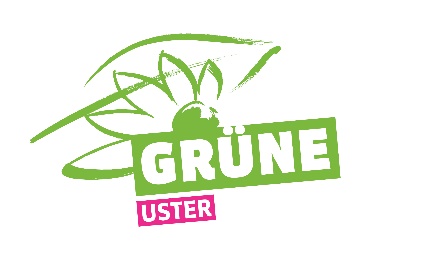 Stefan Hartmann, 29. Okt. 2019WELCHE 
WOHN- 
FORM?WER PROFITIERT?Mietwohnung ohne BalkonMietwohnung 
mit BalkonGenossenschafts-siedlungen und Mietergemein-schaften mit UmschwungEinfamilienhaus 
mit Wiese und GartenEigentums-wohnung mit Terrasse/ Balkon/ Gemeinschafts-gartenInfos, Links: Insekten und Vögel – dank Kräutern und (Wild-)Blumen- Kräuter-Kistchen mit Thymian, Majoran, Schnittlauch, Dill etc.*- Kistchen/Töpfe für Kräuter und Wildblumen.- Sonnenblumen, Kugeldisteln etc.*- Gemüsebeete (Rüebli, Fenchel, Dill etc.)* - Blumenwiesen m. einheimischen Arten, Sonnenblumen, Kugeldisteln etc. - Gemüsebeete (Rüebli, Fenchel, Dill etc.). - Blumenwiesen mit einheimischen Arten. Sonnenblumen, Kugeldisteln etc. - Kräuter-Kistchen, Hochbeete mit blütenreichen Kräutern.- Sonnenblumen, Kugeldisteln etc. www.vogelwarte.ch/de/voegel/ratgeber/vogelfreundlicher-garten/ Insekten und Brutvögel – dank Bäumen und Sträuchern einheimische Sträucher im TopfEinheimische (Obst-) Bäume und Sträucher**, BeerenEinheimische (Obst-) Bäume und Sträucher, BeerenEinheimische Sträucher und Beeren im Topfwww.birdlife.ch/de/content/natur-ums-hausBienen, Brutvögel, Igel, Blindschleichen – dank Wildbienenhotels und KompostanlagenWildbienenhotel**Wildbienenhotel** -Wildbienenhotel.- Ast-, Laub- und Steinhaufen. Hecke, Trockenmauer-Kompost anlegen.-Wasserschalen- Wildbienenhotel - Brutkästen auf Hochstammbäumen und unter Dachvorsprüngen - Ast-, Laub- und Steinhaufen. Hecke, Trockenmauer, Wasserschalen.- Kompost und Feucht-Biotop anlegen- Wildbienenhotel.- Brutkästen unter Dachvorsprüngen- Ast-, Laub- und Steinhaufen. Hecke, Trockenmauer- Kompost anlegen- Wasserschalenwww.pronatura.ch/de/stadt.Darüber hinausFordern Sie mit Nachbarn zusammen Hausverwaltung zum Handeln auf (siehe Vorlagen)Fordern Sie mit Nachbarn zusammen Hausverwaltung zum Handeln auf (siehe Vorlagen)Fordern Sie mit Nachbarn zusammen Hausverwaltung zum Handeln auf (siehe Vorlagen)* auf Fenstersims** z.B.an seitlichem Fensterrahmen* v.a. Vögel (Kerne) und Schmetterlinge** z.B. an geschützter Seite der Balkonbrüstung* v.a. für Schmetterlinge** Vogelbeerbäume, Traubenkirsche, Holunder Felsenbirne etc.**Birke, Feldahorn.